piątek, 5 czerwca 2020TEMAT DNIA: Redagujemy opisy.                                                        EDUKACJA POLONISTYCZNADzisiaj na zajęciach będziesz doskonalić umiejętność tworzenia opisów postaci. Przeczytasz różne opisy babć i dziadków. Opiszesz bliską Ci osobę.Przeczytaj  jak dzieci opisują swoich dziadków i swoje babcie (ćw. pol.-społ. s.40-41 ćw.1-2). Opisz swoją babcię lub dziadka. Możesz też opisać inną bliską Ci osobę.Ta prezentacja może ułatwić Ci pracę:      https://prezi.com/p/mvxng7npdwtq/opis-postaci/Plan opisu: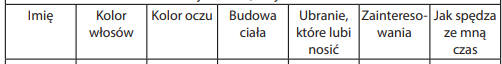 W zakończeniu napisz, czy lubisz tą osobę i dlaczego?                                                 EDUKACJA MATEMATYCZNO-PRZYRODNICZADzisiaj ćwiczymy mnożenie pisemne liczb trzycyfrowych. Wykonaj w zeszycie przykłady z zadania 2 (podr. mat.-przyr. s.64). To zadanie prześlij do oceny.Wykonaj ćwiczenia1-2 (ćw. mat.-przyr. s.75).Przeczytaj ciekawostki o krajach europejskich (podr. mat.-przyr. s.62-63).Narysuj wybraną przez siebie flagę jednego państwa Unii Europejskiej.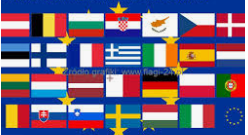 Obejrzyj filmik ”Poznaj Unię Europejską” cz.1 i 2: https://www.youtube.com/watch?v=jXIgRJXt1Q4                                                        WF       Ćwiczenia wzmacniające z piłką:https://www.youtube.com/watch?v=CyJ76HFeIEo&feature=youtu.beMiłej pracy, pozdrawiam- p. Aleksandra Szafron😊Dla chętnych krzyżówka o państwach Unii Europejskiej: 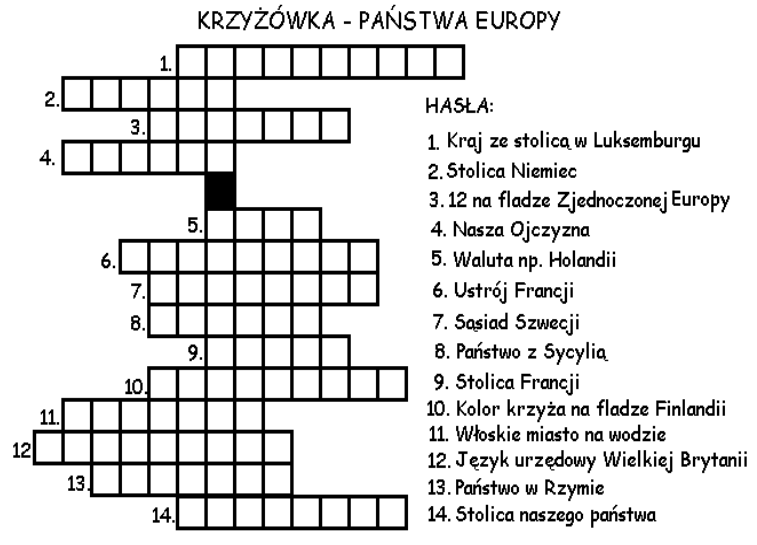 d niedawna Wielka Brytania